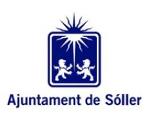 FORMULARI DE RECOLLIDA DE DADES PER A L’EDICIÓ D’UNA GUIA D’EMPRESES COMERCIALS I RESTAURANTS DEL MUNICIPI DE SÓLLERDavant la situació tan excepcional que estam experimentant, des de la Regidoria de Promoció Econòmica, Turisme, Agricultura, Ramaderia i Pesca de l’Ajuntament de Sóller, som conscients que haurem de sumar esforços per activar i reanimar el teixit comercial i empresarial de la nostra Vall. Per aquest motiu, i comptant amb l’avantatge del nostre entorn privilegiat, ens proposam dur endavant un pla de xoc per posar en relleu  totes les ofertes comercials, gastronòmiques i d’oci del nostre municipi.Una de les iniciatives que volem posar en marxa sense demora, per incentivar el comerç local i la restauració, és una guia informativa de les empreses comercials i restaurants, per recolzar al màxim les vostres iniciatives, a la qual donarem màxima difusió dirigida a l’àmbit de Mallorca.Per això, és important actualitzar al màxim les dades de cada establiment, i us demanam que ens faceu arribar la vostra informació al Departament de Promoció Econòmica i Turisme de l’Ajuntament de Sóller (Pl. Constitució, 1. 07100 Sóller) o al correu turisme@a-soller.es tan aviat com sigui possible, emplenant el formulari adjunt amb les dades actuals que disposi.Aprofitarem per actualitzar les vostres dades a la pàgina web www.soller.es Gràcies per la vostra col·laboració. FORMULARIO DE RECOGIDA DE DATOS PARA LA EDICIÓN DE UNA GUÍA DE EMPRESAS COMERCIALES Y RESTAURANTES DEL MUNICIPIO DE SÓLLERAnte la situación tan excepcional que estamos experimentando, desde la Concejalía de Promoción Económica, Turismo, Agricultura, Ganadería y Pesca del Ayuntamiento de Sóller, somos conscientes de que tendremos que sumar esfuerzos para activar y reanimar el tejido comercial y empresarial de nuestra Vall.Por este motivo, y contando con la ventaja de nuestro entorno privilegiado, nos proponemos llevar adelante un plan de choque para poner de relieve todas las ofertas comerciales, gastronómicas y de ocio de nuestro municipio.Una de las iniciativas que queremos poner en marcha sin demora, para incentivar el comercio local y la restauración, es una guía informativa de las empresas comerciales y restaurantes, para apoyar al máximo sus iniciativas, a la que daremos máxima difusión dirigida a la ámbito de Mallorca.Por ello, es importante actualizar al máximo los datos de cada establecimiento, y les solicitamos que nos hagáis llegar vuestra información al Departamento de Promoción Económica y Turismo del Ayuntamiento de Sóller (Pl. Constitución, 1. 07100 Sóller) o al correo turisme@a-soller.es tan pronto como sea posible, rellenando el formulario adjunto con los datos actuales que disponga.Actualizaremos también sus datos en la página web www.soller.esGracias por su colaboración.FORMULARI DE RECOLLIDA DE DADES PER A L’EDICIÓ D’UNA GUIA D’EMPRESES COMERCIALS I RESTAURANTS DEL MUNICIPI DE SÓLLERFORMULARIO DE RECOGIDA DE DATOS PARA LA EDICIÓN DE UNA GUÍA DE EMPRESAS COMERCIALES Y RESTAURANTES DEL MUNICIPIO DE SÓLLERLes dades i les imatges que ens proporcioneu constaran en els nostres fitxers del Departament de Promoció Econòmica i Turisme de l'Ajuntament de Sóller, i entenem que ens autoritzeu el seu ús per a la promoció i difusió publicitària en els diversos mitjans i suports. Com determina la normativa vigent, vostè podrà, en qualsevol moment exercir el dret d'accés, rectificació, cancel·lació i oposició (Llei Orgànica 15/1999).Los datos y las imágenes que nos proporcione constarán en nuestros archivos del Departamento de Promoción Económica y Turismo del Ayuntamiento de Sóller, y entendemos que nos autoriza su uso para la promoción y difusión publicitaria en los diversos medios y soportes. Como determina la normativa vigente, usted podrá, en cualquier momento ejercer el derecho de acceso, rectificación, cancelación y oposición (Ley Orgánica 15/1999).DADES DE CONTACTE DE LA PERSONA REPRESENTANT  (informació interna)DATOS DE CONTACTO DE LA PERSONA REPRESENTANTE (información interna)DADES DE CONTACTE DE LA PERSONA REPRESENTANT  (informació interna)DATOS DE CONTACTO DE LA PERSONA REPRESENTANTE (información interna)DADES DE CONTACTE DE LA PERSONA REPRESENTANT  (informació interna)DATOS DE CONTACTO DE LA PERSONA REPRESENTANTE (información interna)DADES DE CONTACTE DE LA PERSONA REPRESENTANT  (informació interna)DATOS DE CONTACTO DE LA PERSONA REPRESENTANTE (información interna)Nom i llinatgesNombre y apellidos DNI / NIETel. mòbiltel. móvilCorreu electrònicCorreo electrónicoDADES DE l’ESTABLIMENT  (per a la seva publicació)DATOS DEL ESTABLECIMIENTO (para su publicación)DADES DE l’ESTABLIMENT  (per a la seva publicació)DATOS DEL ESTABLECIMIENTO (para su publicación)DADES DE l’ESTABLIMENT  (per a la seva publicació)DATOS DEL ESTABLECIMIENTO (para su publicación)1Nom de l’establimentNombre del establecimiento2Tipus de comerç Tipo de comercio3AdreçaDirección4Telèfon/sTeléfono/s5Correu electrònicCorreo electrónico6Pàgina webPágina web7Eslògan o Breu descripció, en català i en castellà. (Si voleu algun altre idioma, incloure també la traducció)Eslógan o descripción breve, en catalán y en castellano.(Si desea incluir algún otro idioma, aportar la traducción) 81 Fotografia exterior 1 fotografía exterior91 Fotografia interior o del producte1 fotografía interior o del productoData i signatura:Fecha y firma: